TUAS DISSEMINATIONPHOTOS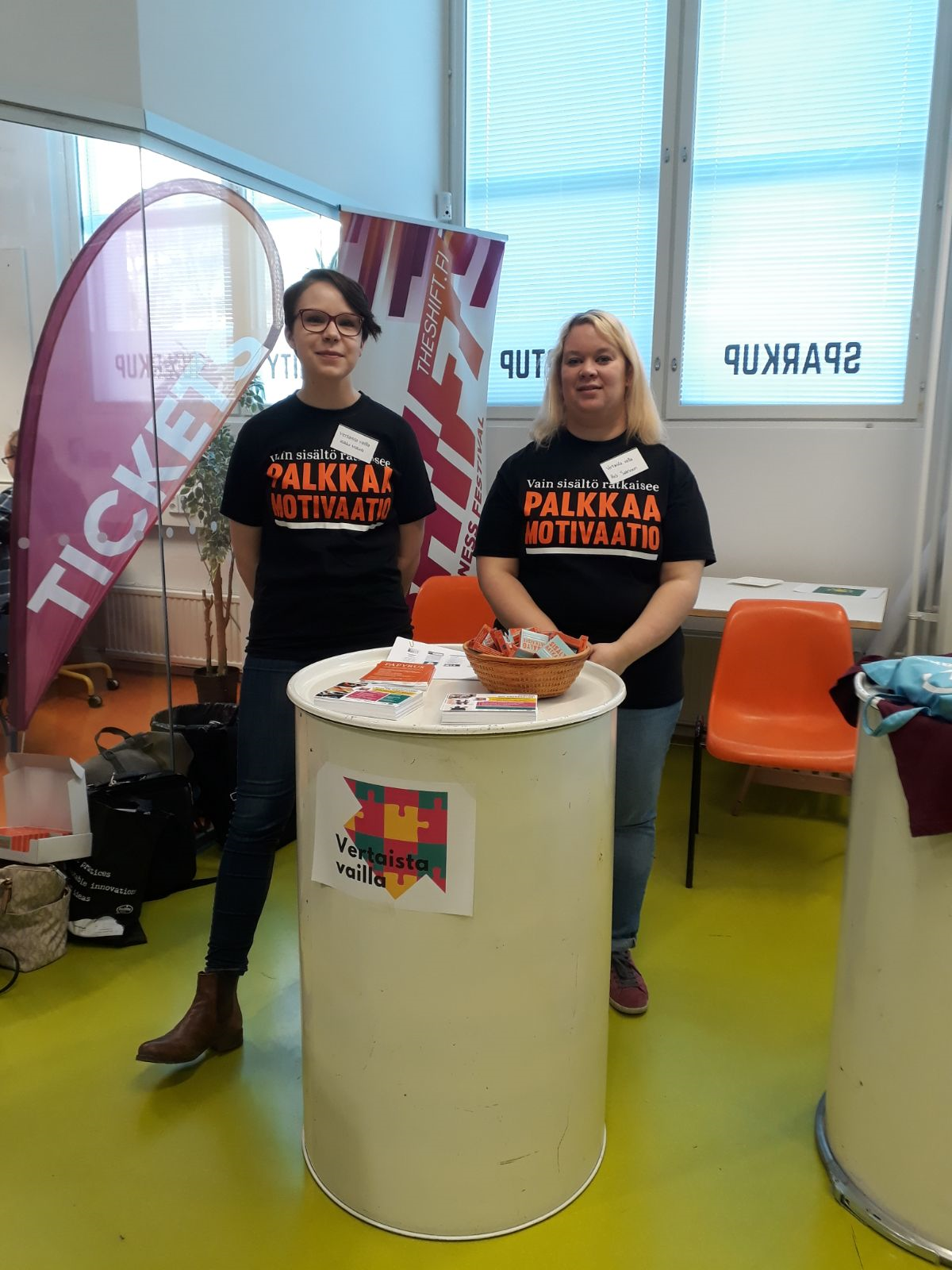 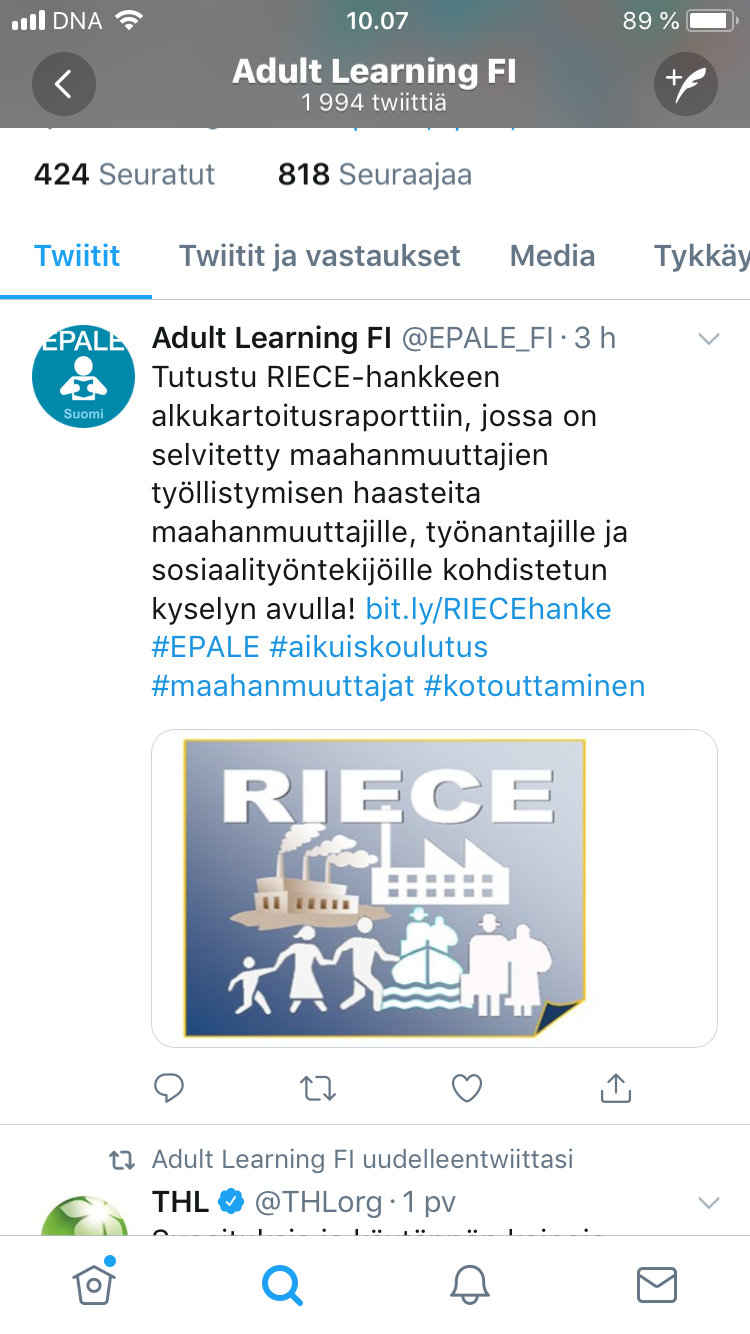 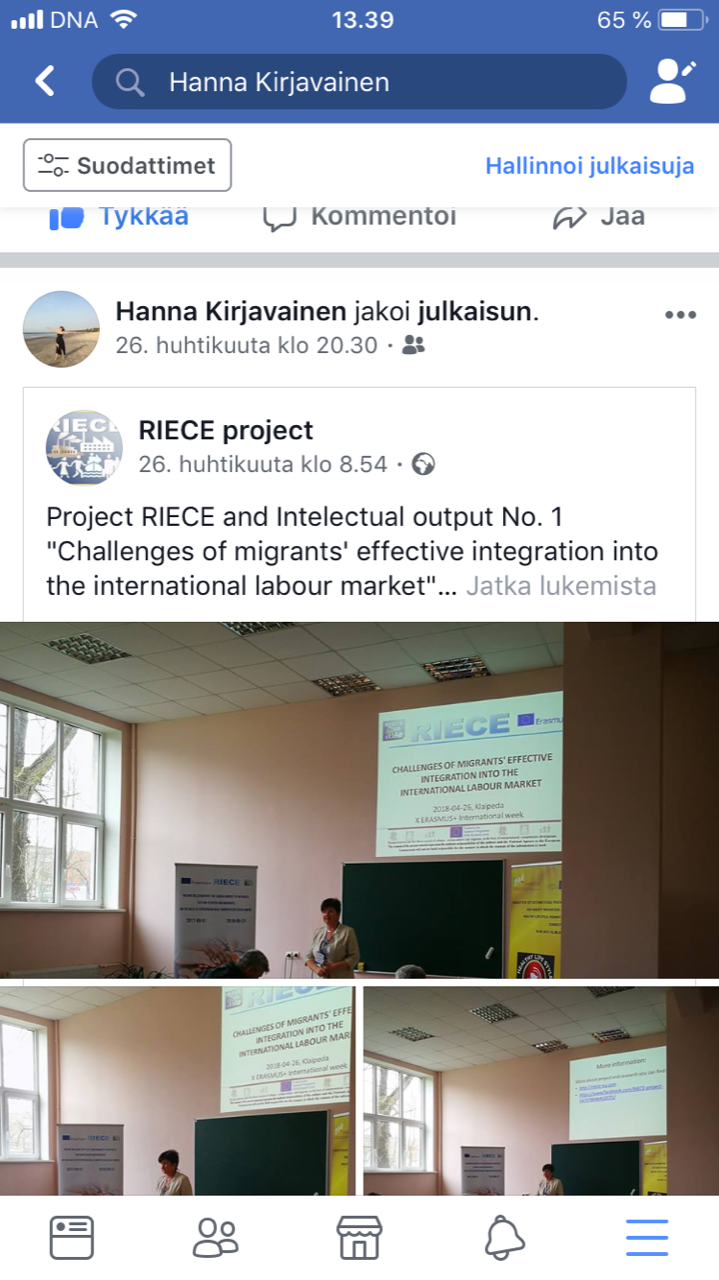 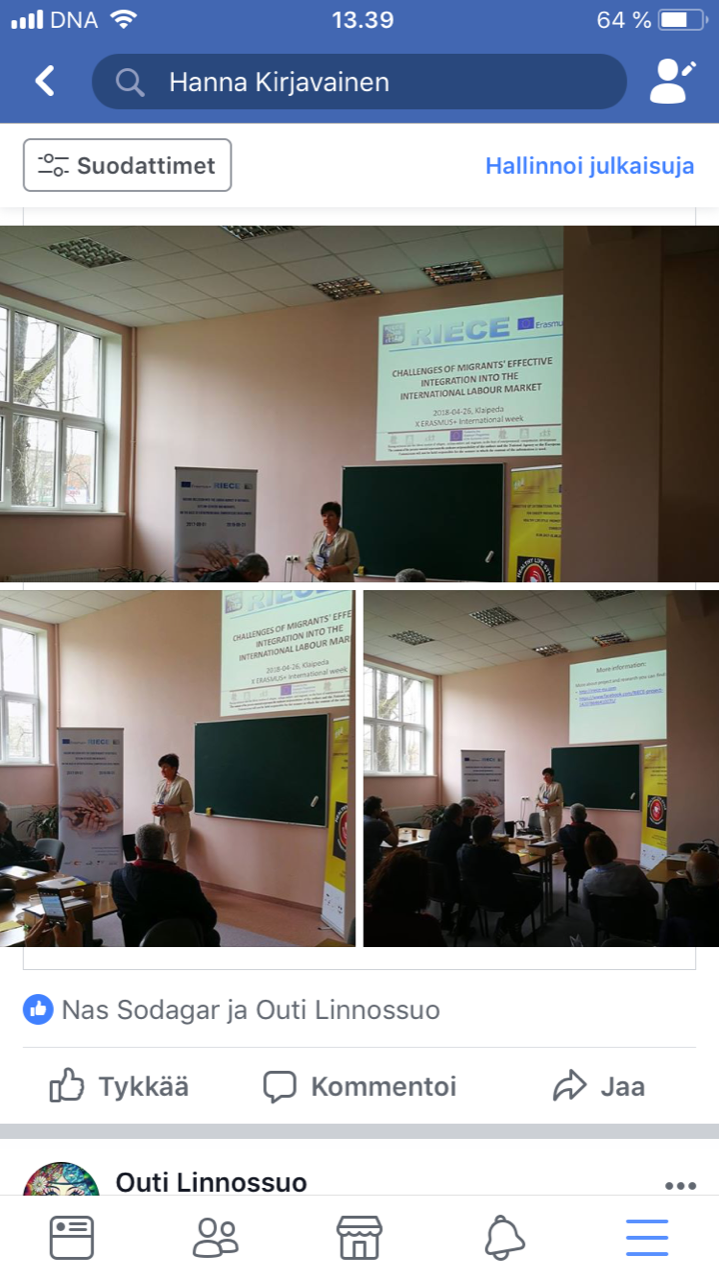 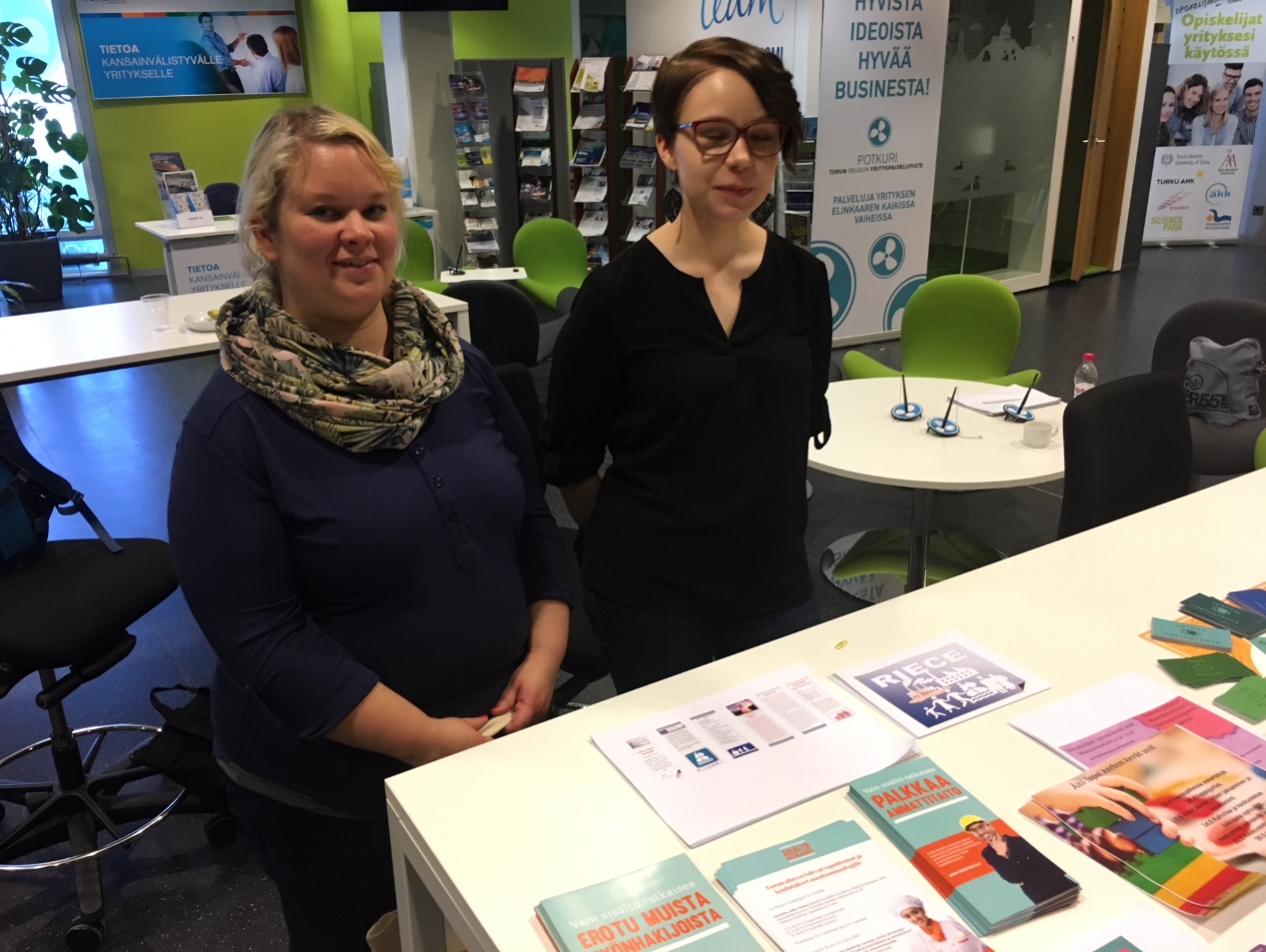 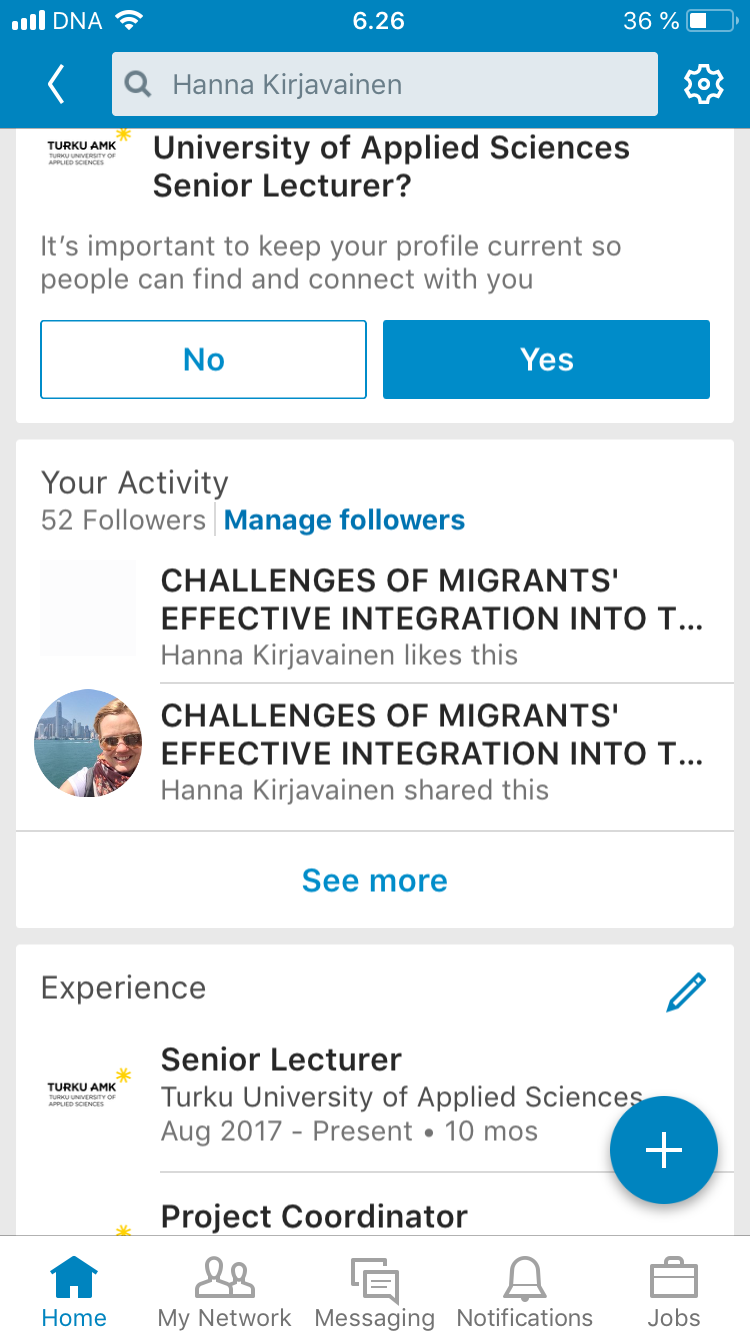 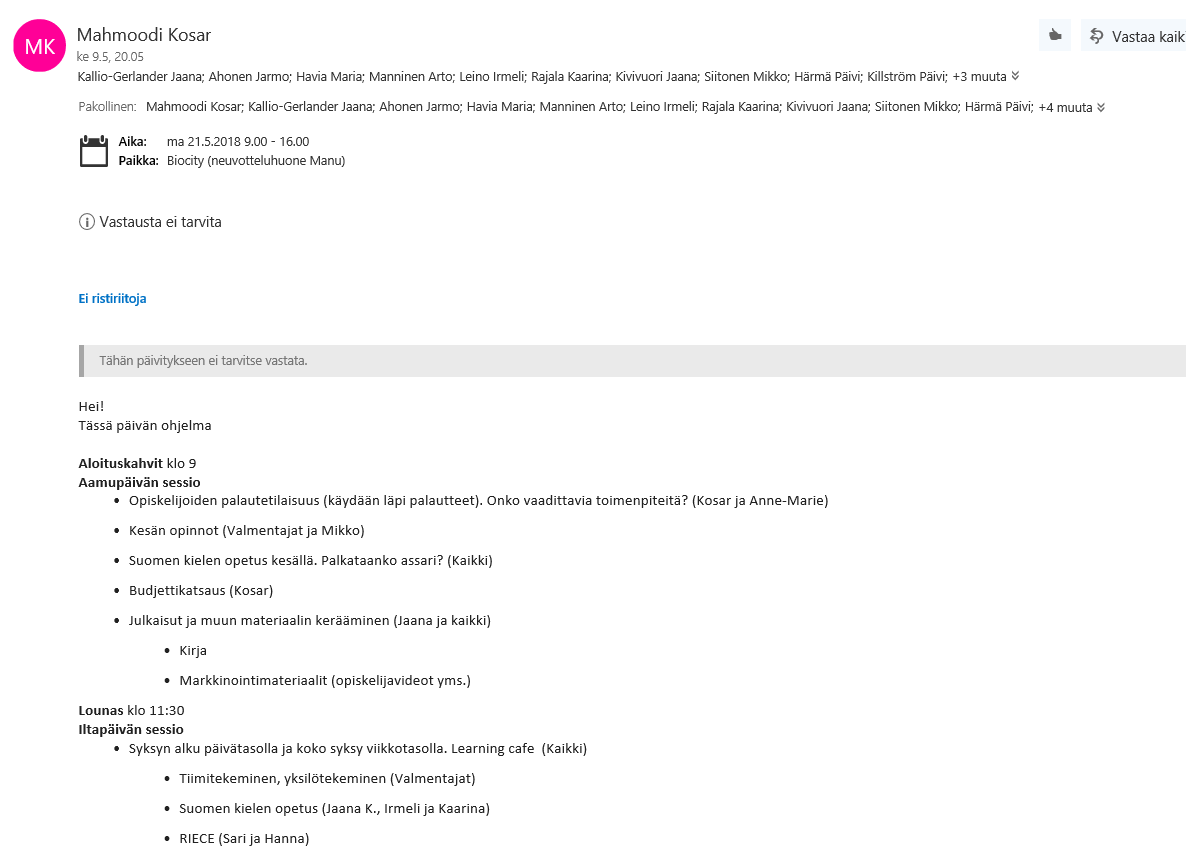 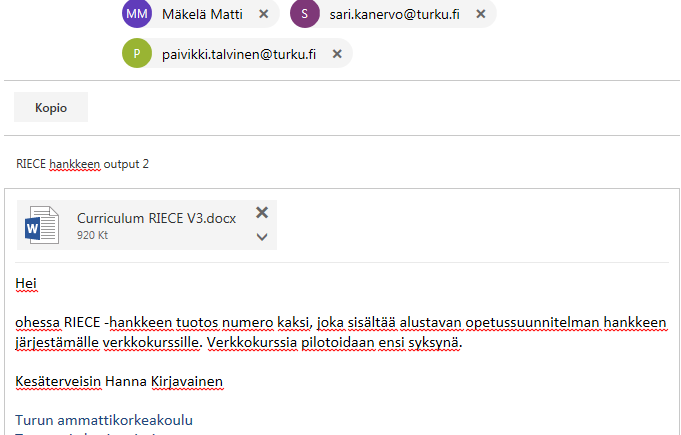 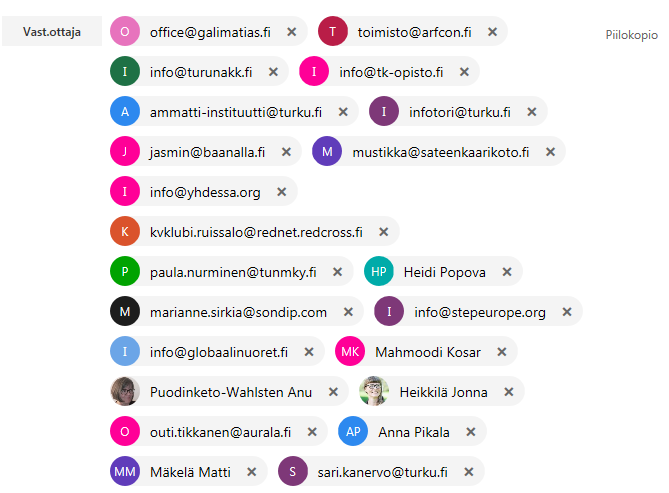 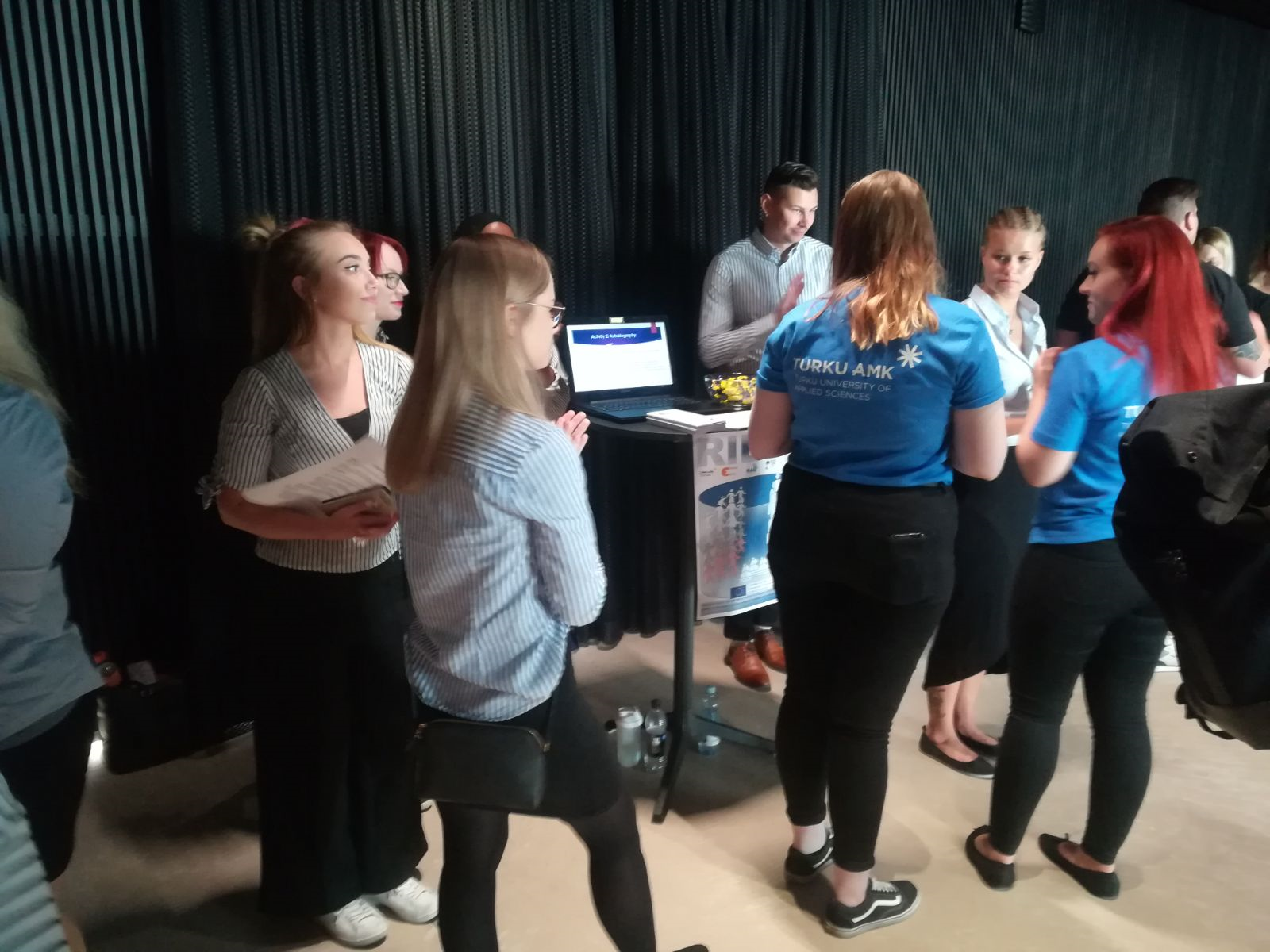 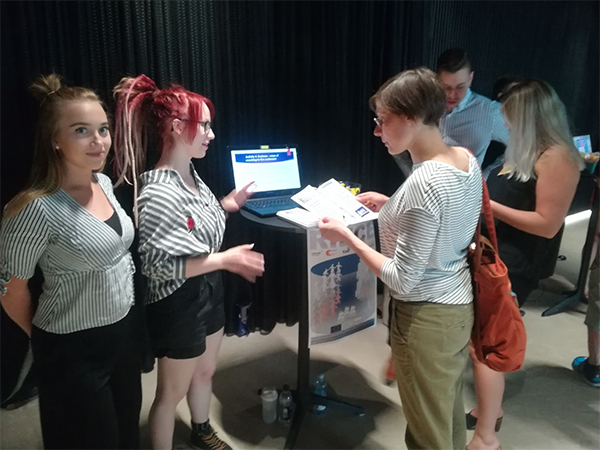 